О признании утратившими силу отдельных решений Совета депутатов муниципального образования «Можгинский район»         Во исполнение Закона Удмуртской Республики от 11 июня 2021 года № 68-РЗ «О преобразовании муниципальных образований, образованных на территории Можгинского района Удмуртской Республики, и наделении вновь образованного  муниципального образования статусом муниципального округа»,          СОВЕТ ДЕПУТАТОВ РЕШИЛ:Признать утратившим силу:- решение Совета депутатов  муниципального образования «Большекибьинское»  от 12 ноября 2019 года  № 27.6 «Об утверждении Порядка осмотра зданий, сооружений в целях оценки их технического состояния и надлежащего технического обслуживания в соответствии с требованиями технических регламентов к конструктивным и другим характеристикам надежности и безопасности объектов, требованиями проектной документации указанных объектов на территории муниципального образования «Большекибьинское»»;- решение Совета депутатов  муниципального образования «Большепудгинское»  от 14 ноября 2019 года  № 26.3 «Об утверждении Порядка осмотра зданий, сооружений в целях оценки их технического состояния и надлежащего технического обслуживания в соответствии с требованиями технических регламентов к конструктивным и другим характеристикам надежности и безопасности объектов, требованиями проектной документации указанных объектов на территории муниципального образования «Большепудгинское»»;- решение Совета депутатов  муниципального образования «Большеучинское»  от 14 ноября 2019 года  № 24.5 «Об утверждении Порядка осмотра зданий, сооружений в целях оценки их технического состояния и надлежащего технического обслуживания в соответствии с требованиями технических регламентов к конструктивным и другим характеристикам надежности и безопасности объектов, требованиями проектной документации указанных объектов на территории муниципального образования «Большеучинское»»;- решение Совета депутатов  муниципального образования «Горнякское»  от 12 ноября 2019 года  № 26.6 «Об утверждении Порядка осмотра зданий, сооружений в целях оценки их технического состояния и надлежащего технического обслуживания в соответствии с требованиями технических регламентов к конструктивным и другим характеристикам надежности и безопасности объектов, требованиями проектной документации указанных объектов на территории муниципального образования «Горнякское»»;- решение Совета депутатов  муниципального образования «Кватчинское»  от 17 октября 2019 года  № 22.2 «Об утверждении Порядка осмотра зданий, сооружений в целях оценки их технического состояния и надлежащего технического обслуживания в соответствии с требованиями технических регламентов к конструктивным и другим характеристикам надежности и безопасности объектов, требованиями проектной документации указанных объектов на территории муниципального образования «Кватчинское»»;- решение Совета депутатов  муниципального образования «Маловоложикьинское»  от 11 ноября  2019 года  № 24.6 «Об утверждении Порядка осмотра зданий, сооружений в целях оценки их технического состояния и надлежащего технического обслуживания в соответствии с требованиями технических регламентов к конструктивным и другим характеристикам надежности и безопасности объектов, требованиями проектной документации указанных объектов на территории муниципального образования «Маловоложикьинское»»;- решение Совета депутатов  муниципального образования «Мельниковское»  от 15 ноября 2019 года  № 24.7 «Об утверждении Порядка осмотра зданий, сооружений в целях оценки их технического состояния и надлежащего технического обслуживания в соответствии с требованиями технических регламентов к конструктивным и другим характеристикам надежности и безопасности объектов, требованиями проектной документации указанных объектов на территории муниципального образования «Мельниковское»»;- решение Совета депутатов  муниципального образования «Можгинское»  от 15 ноября 2019 года  № 24.6 «Об утверждении Порядка осмотра зданий, сооружений в целях оценки их технического состояния и надлежащего технического обслуживания в соответствии с требованиями технических регламентов к конструктивным и другим характеристикам надежности и безопасности объектов, требованиями проектной документации указанных объектов на территории муниципального образования «Можгинское»»;- решение Совета депутатов  муниципального образования «Нынекское»  от 14 ноября 2019 года  № 24.2 «Об утверждении Порядка осмотра зданий, сооружений в целях оценки их технического состояния и надлежащего технического обслуживания в соответствии с требованиями технических регламентов к конструктивным и другим характеристикам надежности и безопасности объектов, требованиями проектной документации указанных объектов на территории муниципального образования «Нынекское»»;- решение Совета депутатов  муниципального образования «Нышинское»  от 14 ноября 2019 года  № 28.5 «Об утверждении Порядка осмотра зданий, сооружений в целях оценки их технического состояния и надлежащего технического обслуживания в соответствии с требованиями технических регламентов к конструктивным и другим характеристикам надежности и безопасности объектов, требованиями проектной документации указанных объектов на территории муниципального образования «Нышинское»»;- решение Совета депутатов  муниципального образования «Пазяльское»  от 14 ноября 2019 года  № 25.6 «Об утверждении Порядка осмотра зданий, сооружений в целях оценки их технического состояния и надлежащего технического обслуживания в соответствии с требованиями технических регламентов к конструктивным и другим характеристикам надежности и безопасности объектов, требованиями проектной документации указанных объектов на территории муниципального образования «Пазяльское»»;- решение Совета депутатов  муниципального образования «Пычасское»  от 15 ноября 2019 года  № 25.7 «Об утверждении Порядка осмотра зданий, сооружений в целях оценки их технического состояния и надлежащего технического обслуживания в соответствии с требованиями технических регламентов к конструктивным и другим характеристикам надежности и безопасности объектов, требованиями проектной документации указанных объектов на территории муниципального образования «Пычасское»»;- решение Совета депутатов  муниципального образования «Сюгаильское»  от 14 ноября 2019 года  № 27.6 «Об утверждении Порядка осмотра зданий, сооружений в целях оценки их технического состояния и надлежащего технического обслуживания в соответствии с требованиями технических регламентов к конструктивным и другим характеристикам надежности и безопасности объектов, требованиями проектной документации указанных объектов на территории муниципального образования «Сюгаильское»»;2. Опубликовать настоящее решение   в информационно- телекоммуникационной сети «Интернет», на официальном сайте муниципального образования «Муниципальный округ Можгинский район Удмуртской Республики». Председатель Совета депутатов муниципального образования      		                             «Муниципальный округ Можгинский районУдмуртской Республики»                                                               Г. П. Королькова        г. Можга5 апреля  2023 года         № ____Проект вносит:Первый заместитель главы Администрации района по строительству и муниципальной инфраструктуре                                     В.Г. Головко                                         Согласовано:Председатель Совета депутатов муниципального образования      		                             «Муниципальный округ Можгинский районУдмуртской Республики»                                                                                 Г. П. КорольковаЗаместитель главы Администрации района по территориальному развитию                                                                     Н. С. КокареваНачальника отдела организационной и правовой работы - юрисконсульт                                                                       В.Е. Алексеева СОВЕТ  ДЕПУТАТОВМУНИЦИПАЛЬНОГО ОБРАЗОВАНИЯ«МУНИЦИПАЛЬНЫЙ ОКРУГ МОЖГИНСКИЙ РАЙОН УДМУРТСКОЙ РЕСПУБЛИКИ»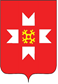 «УДМУРТ ЭЛЬКУНЫСЬ МОЖГА  ЁРОС МУНИЦИПАЛ ОКРУГ» МУНИЦИПАЛ КЫЛДЫТЭТЫСЬДЕПУТАТЪЕСЛЭН КЕНЕШСЫ